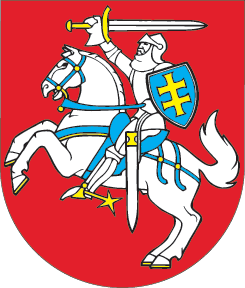 LIETUVOS RESPUBLIKOSVALSTYBĖS POLITIKŲ IR VALSTYBĖS PAREIGŪNŲ DARBO APMOKĖJIMO ĮSTATYMO NR. VIII-1904 PRIEDĖLIO PAKEITIMOĮSTATYMAS2018 m. gruodžio 20 d. Nr. XIII-1828Vilnius1 straipsnis. Įstatymo priedėlio pakeitimasPakeisti Įstatymo priedėlio IV skyriaus „Valstybės pareigūnų pareiginės algos“ 6 punktą ir jį išdėstyti taip:2 straipsnis. Įstatymo įsigaliojimasŠis įstatymas įsigalioja 2019 m. sausio 1 d. Skelbiu šį Lietuvos Respublikos Seimo priimtą įstatymą.Respublikos Prezidentė	Dalia Grybauskaitė„6.Seimo, Seimo Pirmininko, Respublikos Prezidento ar Ministro Pirmininko paskirtų institucijų – Konkurencijos tarybos, Lietuvos radijo ir televizijos komisijos, Lietuvos kultūros tarybos, Viešųjų pirkimų tarnybos, Ryšių reguliavimo tarnybos, Valstybinės kainų ir energetikos kontrolės komisijos ir Vyriausiosios tarnybinės etikos komisijos, Valstybinės lietuvių kalbos komisijos:6.1.pirmininkai ar direktoriai12,36.2.pavaduotojai116.3.nariai9,5“